Принято:Решение Ученого совета От «13» мая 2020 г.Протокол №7Рабочая программа учебной дисциплиныИнформационные технологии в экономикеНаправление подготовки38.03.01 ЭкономикаНаправленность (профиль) подготовкиФинансы и кредитКвалификация (степень) выпускникаБакалаврФорма обученияОчная, заочнаяМосква, 2020СОДЕРЖАНИЕПеречень планируемых результатов обучения по дисциплине, соотнесенных с планируемыми результатами освоения основной профессиональной образовательной программыВ результате освоения основной профессиональной образовательной программы (ОПОП) бакалавриата обучающийся должен овладеть следующими результатами обучения по дисциплине:2. Место дисциплины в структуре основной профессиональной образовательной программы бакалавриатаДисциплина «Информационные технологии в экономике» реализуется в рамках обязательных дисциплин вариативной части блока Б1.В.ДВ.01.02 основной профессиональной образовательной программы.Для освоения дисциплины необходимы компетенции, предшествующие входные знания и умения, сформированные в рамках изучения следующих дисциплин: «Математический анализ», «Линейная алгебра», «Теория вероятностей и математическая статистика». Изучение курса «Информационные технологии в экономике» является необходимым для успешного освоения дисциплин «Профессиональные информационные системы и базы данных», «Информационные технологии в профессиональной деятельности», «Статистика». Дисциплина изучается на 1-м курсе, во 2 семестре для очной и на 2-м курсе для заочной форм обучения.3. Объем дисциплины в зачетных единицах с указанием количества академических часов, выделенных на контактную работу обучающихся с преподавателем (по видам занятий) и на самостоятельную работу обучающихся Общая трудоемкость дисциплины «Информационные технологии в экономике» составляет 3 зачетные единицы (108 часов).4. Содержание дисциплины, структурированное по темам с указанием отведенного на них количества академических часов и видов учебных занятий4.1. Разделы дисциплины и трудоемкость по видам учебных занятий (в академических часах)Для очной формы обученияДля заочной формы обучения4.2. Содержание дисциплины, структурированное по разделамТема 1. Информационные системы, их структура, внедрение и функционированиеСодержание лекционного курсаКлассификация информационных систем, их характеристика. Структура и схема функционирования функционально-позадачных и процессных информационных систем. Состав, особенности и характеристика интегрированных информационных систем. ERP-системы как корпоративный стандарт. Стандартизация - технологическая основа для создания современных информационных систем. Профили стандартов. Понятие открытых систем. Внедрение информационных систем с учетом стандартов их жизненного цикла. Экономическая эффективность информационной системы, способы ее расчета. Оценка и выбор информационных систем и технологий.Содержание практических занятийERP-системы как корпоративный стандарт.Экономическая эффективность информационной системы, способы ее расчета.Оценка и выбор информационных систем и технологий.Тема 2. Информационные ресурсы, их применение в экономикеСодержание лекционного курсаИнформационные ресурсы, их определение и влияние на развитие общества. Общая структура глобальных, национальных, региональных и корпоративных информационных ресурсов. Категории сетевых информационных ресурсов. Поисковые машины, их функционирование и оценка релевантности работы. Перспективы развития систем сетевого поиска. Структура и содержание корпоративных информационных ресурсов, нормативно-методическая база управленческой документации, классификация и кодирование экономической информации. Электронный документооборот.Собственные внутримашинные информационные ресурсы предприятия. Базы данных и их применение для решения экономических задач. Централизованные и распределенные базы данных, их применение в экономической сфере. Хранилища данных и их применение для решения экономических задач. Базы знаний и их применение для формирования экономических решений.Содержание практических занятийПоисковые машины, их функционирование и оценка релевантности работы.Структура и содержание корпоративных информационных ресурсов, нормативно-методическая база управленческой документации, классификация и кодирование экономической информации.Электронный документооборот.Базы данных и их применение для решения экономических задач.Хранилища данных и их применение для решения экономических задач.Тема 3. Информационные технологии, их состав и схемы функционированияСодержание лекционного курсаОпределение, состав и содержание информационных технологий. Связь информационных технологий с уровнями системы управления хозяйствующим субъектом и базовым программным обеспечением. Характеристика, особенности, функциональные возможности и сравнительная оценка программных комплексов, обеспечивающих типовые информационные технологии (OLTP, OLAP, ERP, BI, DM, экспертные и нейросистемы). Содержание основных технологических операций, их применение в практике управления.Инфокоммуникационные технологии: состав и содержание. Состав сетей, обеспечивающих инфокоммуникационные технологии. Основные направления в развитии инфокоммуникационных технологий. Формы реализации инфокоммуникационных технологий в бизнесе. Облачные технологии.Постановка и решение расчетных и аналитических задач с помощью компьютера. Принятие решений с помощью интеллектуальных технологий. Содержание и общая характеристика методов и этапов формирования решений, критерии их оценки.Виды угроз информационной безопасности. Методы и средства защиты информации. Этапы разработки систем информационной защиты.Содержание практических занятийХарактеристика, особенности, функциональные возможности и сравнительная оценка программных комплексов, обеспечивающих типовые информационные технологии (OLTP, OLAP, ERP, BI, DM, экспертные и нейросистемы).Содержание основных технологических операций, их применение в практике управления.Облачные технологии.Постановка и решение расчетных и аналитических задач с помощью компьютера.Методы и средства защиты информации.Этапы разработки систем информационной защиты.5. Перечень учебно-методического обеспечения для самостоятельной работы обучающихся по дисциплинеОдним из основных видов деятельности обучаемого является самостоятельная работа, которая включает в себя изучение лекционного материала, учебников и учебных пособий, первоисточников, подготовку сообщений, выступления на практических занятиях, выполнение заданий преподавателя. Методика самостоятельной работы предварительно разъясняется преподавателем и в последующем может уточняться с учетом индивидуальных особенностей обучающихся. Время и место самостоятельной работы выбираются обучающимися по своему усмотрению с учетом рекомендаций преподавателя.Самостоятельную работу над дисциплиной следует начинать с изучения рабочей программы «Информационные технологии в экономике», которая содержит основные требования к знаниям, умениям и навыкам обучаемых. Обязательно следует вспомнить рекомендации преподавателя, данные в ходе лекционных и практических занятий. Затем – приступать к изучению отдельных тем в порядке, предусмотренном рабочей программой.Получив представление об основном содержании темы, необходимо изучить материал с помощью учебников, других методических материалов, указанных в разделе 7 указанной рабочей программы. Целесообразно составить краткий конспект или схему, отображающую смысл и связи основных понятий данной темы. Затем, как показывает опыт, полезно изучить выдержки из первоисточников. При желании можно составить их краткий конспект. Важным источником для освоения дисциплины являются ресурсы информационно-телекоммуникационной сети «Интернет». Обязательно следует записывать возникшие вопросы, на которые не удалось ответить самостоятельно. Эти вопросы необходимо задать преподавателю и обсудить с ним и другими обучаемыми в ходе проведения практических занятий.6. Фонд оценочных средств для проведения промежуточной аттестации обучающихся по дисциплинеФонд оценочных средств оформлен в виде приложения к рабочей программе дисциплины «Информационные технологии в экономике».7. Перечень основной и дополнительной учебной литературы, необходимой для освоения дисциплины7.1. Основная учебная литератураГоловицына М.В. Информационные технологии в экономике [Электронный ресурс]/ Головицына М.В.— Электрон. текстовые данные.— М.: Интернет-Университет Информационных Технологий (ИНТУИТ), 2016.— 589 c.— Режим доступа: http://www.iprbookshop.ru/52152.— ЭБС «IPRbooks», по паролю.Уткин, В. Б. Информационные системы и технологии в экономике: учебник для вузов / В. Б. Уткин, К. В. Балдин. — М.: ЮНИТИ-ДАНА, 2017. — 336 c. — ISBN 5-238-00577-6. — Текст: электронный // Электронно-библиотечная система IPR BOOKS: [сайт]. — URL: http://www.iprbookshop.ru/71196.html. — Режим доступа: для авторизир. пользователей7.2. Дополнительная учебная литератураДубина И.Н. Мировые информационные ресурсы для экономистов [Электронный ресурс] : учебное пособие / И.Н. Дубина, С.В. Шаповалова. — Электрон. текстовые данные. — Саратов: Вузовское образование, 2018. — 191 c. — 978-5-4487-0270-9. — Режим доступа: http://www.iprbookshop.ru/76236.html. — ЭБС «IPRbooks», по паролю.Информационные системы и технологии в экономике и управлении. Проектирование информационных систем [Электронный ресурс]: учебное пособие/ Е.В. Акимова [и др.].— Электрон. текстовые данные.— Саратов: Вузовское образование, 2016.— 178 c.— Режим доступа: http://www.iprbookshop.ru/47671.— ЭБС «IPRbooks», по паролю.Информационные системы и технологии в экономике и управлении. Техническое и программное обеспечение [Электронный ресурс]: учебное пособие/ Е.В. Акимова [и др.].— Электрон. текстовые данные.— Саратов: Вузовское образование, 2016.— 190 c.— Режим доступа: http://www.iprbookshop.ru/47673.— ЭБС «IPRbooks», по паролю.Информационные системы и технологии в экономике и управлении. Экономические информационные системы [Электронный ресурс]: учебное пособие/ Е.В. Акимова [и др.].— Электрон. текстовые данные.— Саратов: Вузовское образование, 2016.— 172 c.— Режим доступа: http://www.iprbookshop.ru/47675.— ЭБС «IPRbooks», по паролю.Ковалева В.Д. Информационные системы в экономике [Электронный ресурс] : учебное пособие / В.Д. Ковалева. — Электрон. текстовые данные. — Саратов: Вузовское образование, 2018. — 88 c. — 978-5-4487-0108-5. — Режим доступа: http://www.iprbookshop.ru/72536.html. — ЭБС «IPRbooks», по паролю.Лихтенштейн В.Е. Информационные технологии в бизнесе. Том 1. Применение системы Decision в микро- и макроэкономике [Электронный ресурс] : учебное пособие / В.Е. Лихтенштейн, Г.В. Росс. — Электрон. текстовые данные. — Саратов: Ай Пи Эр Медиа, 2018. — 487 c. — 978-5-4486-0309-9. — Режим доступа: http://www.iprbookshop.ru/73871.html. — ЭБС «IPRbooks», по паролю.Лихтенштейн В.Е. Информационные технологии в бизнесе. Том 2. Применение системы Decision в решении прикладных экономических задач [Электронный ресурс] : учебное пособие / В.Е. Лихтенштейн, Г.В. Росс. — Электрон. текстовые данные. — Саратов: Ай Пи Эр Медиа, 2018. — 420 c. — 978-5-4486-0283-2. — Режим доступа: http://www.iprbookshop.ru/73872.html. — ЭБС «IPRbooks», по паролю.7.3. Нормативные правовые актыГражданский кодекс Российской Федерации (часть первая) от 30.11.1994 № 51-ФЗ (с последующими изм. и доп.).Гражданский кодекс Российской Федерации (часть вторая) от 26.01.1996 № 14-ФЗ (с последующими изм. и доп.).Налоговый кодекс Российской Федерации (часть первая) от 31.07.1998 № 147-ФЗ (с последующими изм. и доп.).Налоговый кодекс Российской Федерации (часть вторая) от 05.08.2000 № 118-ФЗ (с последующими изм. и доп.).Федеральный закон «О несостоятельности (банкротстве) от 26.10.2002 № 127-ФЗ.Федеральный закон «О бухгалтерском учете» от 06.12.2011 № 402-ФЗ (с последующими изм. и доп.).Федеральный закон РФ «Об акционерных обществах» от 26.12.1995 № 208-ФЗ (с последующими изм. и доп.).Федеральный закон РФ «О рынке ценных бумаг» от 22.04.1996 № 39-ФЗ (с последующими изм. и доп.).Федеральный закон РФ «О лизинге» от 29.10.1998 № 164-ФЗ.Приказ ФСФО «Методические указания по проведению анализа финансового состояния организации» от 26.01.2001 № 16.8. Современные профессиональные базы данных и информационные справочные системыИнформационно-правовая система «Консультант+» - договор №2856/АП от 01.11.2007Информационно-справочная система «LexPro» - договор б/н от 06.03.2013Официальный интернет-портал базы данных правовой информации http://pravo.gov.ruПортал Федеральных государственных образовательных стандартов высшего образования http://fgosvo.ruПортал "Информационно-коммуникационные технологии в образовании" http://www.ict.edu.ruНаучная электронная библиотека http://www.elibrary.ru/Национальная электронная библиотека http://www.nns.ru/Электронные ресурсы Российской государственной библиотеки http://www.rsl.ru/ru/root3489/allWeb of Science Core Collection — политематическая реферативно-библиографическая и наукомтрическая (библиометрическая) база данных — http://webofscience.comПолнотекстовый архив ведущих западных научных журналов на российской платформе Национального электронно-информационного консорциума (НЭИКОН) http://neicon.ruБазы данных издательства Springer https://link.springer.comОткрытые данные государственных органов http://data.gov.ru/http://www.garant.ru/ Компьютерная справочно-правовая система.http://www.1c.ru/ Программные продукты фирмы "1С". Компьютерная бухгалтерская и другие учётные системы.http://www.nalog.ru/ Сайт налоговой службы РФ.https://www.microsoft.com/ru-ru/dynamics365/home. Программный продукт корпорации Майкрософт: MS Dynamics 365.https://www.microsoftstore.com/store/msru/ru_RU/pdp/productID.320420600. Операционная система MS Windows 10.https://www.microsoftstore.com/store/msru/ru_RU/pdp/Office-для-дома-и-бизнеса-2016/productID.324412400. MS Office для дома и бизнеса 2016.https://www.microsoftstore.com/store/msru/ru_RU/pdp/Project-профессиональный-2016/productID.324418900. MS Project профессиональный 2016.http://venec.ulstu.ru/lib/disk/2015/14.pdf. Информационные системы в экономике: учебное пособие / И. В. Чернышев. – Ульяновск: УлГТУ, 2014. – 113 с.http://venec.ulstu.ru/lib/disk/2015/61.pdf. Информационные системы в экономике: методические указания к выполнению лабораторных работ. Часть I / сост. И. В. Чернышев. – Ульяновск : УлГТУ, 2014. – 24 с.http://venec.ulstu.ru/lib/disk/2013/Chernishov,Nikulin.pdf. Информационные системы в экономике. Практикум. Часть III / сост. И. В. Чернышев, А. Н. Никулин– Ульяновск: УлГТУ, 2010. – 43 с.http://sstu.syzran.ru/html/economy/doc/2016/6.pdf. Остроухова Н.Г. Информационные технологии в экономике: лабораторный практикум / Н.Г. Остроухова. - Сызрань: Самар. гос. техн. ун-т, 2016. – 105 с.9. Методические указания для обучающихся по освоению дисциплины10. Лицензионное программное обеспечениеВ процессе обучения на экономическом факультете по всем направлениям подготовки используется следующее лицензионное программное обеспечение:11. Описание материально-технической базы, необходимой для осуществления образовательного процесса по дисциплинеДля построения эффективного учебного процесса Кафедра информатики и математики располагает следующими материально-техническими средствами, которые используются в процессе изучения дисциплины:- доска;- персональные компьютеры (компьютерный класс кафедры, аудитория 403, 16 шт.), каждый из компьютеров подключен к сети Интернет;- экран;- мультимедийный проектор.В процессе преподавания и для самостоятельной работы обучающихся используются также компьютерные классы аудиторий 304 и 307, а также специальные ресурсы кабинета экономики (305 ауд.).  12. Особенности реализации дисциплины для инвалидов и лиц с ограниченными возможностями здоровьяДля обеспечения образования инвалидов и обучающихся с ограниченными возможностями здоровья разрабатывается адаптированная образовательная программа, индивидуальный учебный план с учетом особенностей их психофизического развития и состояния здоровья, в частности применяется индивидуальный подход к освоению дисциплины, индивидуальные задания: рефераты, письменные работы и, наоборот, только устные ответы и диалоги, индивидуальные консультации, использование диктофона и других записывающих средств для воспроизведения лекционного и семинарского материала.В целях обеспечения обучающихся инвалидов и лиц с ограниченными возможностями здоровья библиотека комплектует фонд основной учебной литературой, адаптированной к ограничению их здоровья, предоставляет возможность удаленного использования электронных образовательных ресурсов, доступ к которым организован в МПСУ. В библиотеке проводятся индивидуальные консультации для данной категории пользователей, оказывается помощь в регистрации и использовании сетевых и локальных электронных образовательных ресурсов, предоставляются места в читальных залах, оборудованные программами невизуального доступа к информации, экранными увеличителями и техническими средствами усиления остаточного зрения.13. Иные сведения и (или) материалыНе предусмотрены.Составитель: Римский В.Л., старший преподаватель кафедры гуманитарных и естественнонаучных дисциплин14. Лист регистрации измененийРабочая программа учебной дисциплины обсуждена и утверждена на заседании Ученого совета от «3» сентября 2019 г. протокол № 1Лист регистрации измененийПеречень планируемых результатов обучения по дисциплине, соотнесенных с планируемыми результатами освоения основной профессиональной образовательной программы3Место дисциплины в структуре основной профессиональной образовательной программы бакалавриата5Объем дисциплины в зачетных единицах с указанием количества академических часов, выделенных на контактную работу обучающихся с преподавателем (по видам занятий) и на самостоятельную работу обучающихся5Содержание дисциплины, структурированное по темам (разделам) с указанием отведенного на них количества академических часов и видов учебных занятий6 Разделы дисциплины и трудоемкость по видам учебных занятий6 Содержание дисциплины, структурированное по разделам (темам)7Перечень учебно-методического обеспечения для самостоятельной работы обучающихся по дисциплине 9Фонд оценочных средств для проведения промежуточной аттестации обучающихся по дисциплине 9Перечень основной и дополнительной учебной литературы, необходимой для освоения дисциплины9Современные профессиональные базы данных и информационные справочные системы11Методические указания для обучающихся по освоению дисциплины12Лицензионное программное обеспечение15Описание материально-технической базы, необходимой для осуществления образовательного процесса по дисциплине16Особенности реализации дисциплины для инвалидов и лиц с ограниченными возможностями здоровьяИные сведения и (или) материалыЛист регистрации изменений161718Коды компетенцииРезультаты освоения ОПОПСодержание компетенцийПеречень планируемых результатов обучения по дисциплинеОПК-1способность решать стандартные задачи в профессиональной деятельности на основе информационной и библиографической культуры с применением информационно-коммуникационных технологий и с учетом основных требований информационной безопасностиЗнать:сущность и значение информации в современном обществе;сущность и значение современных информационных технологий в социально-экономических процессах;основные требования информационной безопасности.Уметь: использовать современные информационные технологии для решений стандартных задач профессиональной деятельности;использовать для решения коммуникативных задач современные технические средства и информационные технологии.Владеть:навыками работы с компонентами интегрированного пакета прикладных программ Microsoft Office и средствами OLAP-технологий;основными методами, способами и средствами получения, хранения, переработки информации, работы с компьютером как средством управления информацией, работы с информацией в глобальных компьютерных сетях;основными методами использования информационных технологий общего назначения в профессиональной деятельности;основными методами обеспечения информационной безопасности в профессиональной деятельности.ПК-1способность собрать и проанализировать исходные данные, необходимые для расчета экономических и социально-экономических показателей, характеризующих деятельность хозяйствующих субъектовЗнать:информационные ресурсы предприятий и организаций и применять их в экономической деятельности;современные информационные технологии, распространенные в экономике.Уметь:выбрать инструментальные средства для обработки экономических данных в соответствии с поставленной задачей, проанализировать результаты расчетов и обосновать полученные выводы;использовать современные информационные технологии для создания баз данных, сбора и анализа исходных данных;использовать финансовую и бухгалтерскую информацию, а также глобальные, национальные, региональные и корпоративные информационные ресурсы, полученные из глобальной и локальной сетей.Владеть:средствами поиска и работы с информацией в глобальных, локальных и других компьютерных сетях;методами разработки компьютерных моделей, используемых для анализа финансово-хозяйственного состояния предприятия (организации).ПК-8способность использовать для решения аналитических и исследовательских задач современные технические средства и информационные технологииЗнать:основные методы компьютерного решения экономических задач в практике аналитической и научно-исследовательской деятельности;средства информационного моделирования экономических процессов с использованием графических международных стандартов.Уметь:использовать для решения аналитических и исследовательских задач современные технические средства и информационные технологии;применять методы компьютерного анализа и моделирования экономических процессов;моделировать бизнес-процессы на основе известных графических средств;осуществлять формализацию профессиональных знаний, выполнять постановку экономических задач и решать их с помощью современных программных инструментальных средств.Владеть:методами компьютерного решения экономических задач;методами компьютерного анализа и моделирования экономических процессов.Объём дисциплиныВсего часовВсего часовОбъём дисциплиныочная форма обучениязаочная форма обученияОбщая трудоемкость дисциплины108108Контактная работа обучающихся с преподавателем (по видам учебных занятий) (всего)3210Аудиторная работа (всего):3210в том числе:лекции84семинары, практические занятия246Внеаудиторная работа (всего):Самостоятельная работа обучающихся (всего)7694Вид промежуточной аттестации обучающегося (зачёт)-4№п/пРазделы и темы дисциплиныСеместрВиды учебной работы, включая самостоятельную работу студентов и трудоемкость (в часах)Виды учебной работы, включая самостоятельную работу студентов и трудоемкость (в часах)Виды учебной работы, включая самостоятельную работу студентов и трудоемкость (в часах)Виды учебной работы, включая самостоятельную работу студентов и трудоемкость (в часах)Виды учебной работы, включая самостоятельную работу студентов и трудоемкость (в часах)Виды учебной работы, включая самостоятельную работу студентов и трудоемкость (в часах)Виды учебной работы, включая самостоятельную работу студентов и трудоемкость (в часах)Виды учебной работы, включая самостоятельную работу студентов и трудоемкость (в часах)Вид оценочного средства текущего контроля успеваемости, промежуточной аттестации (по семестрам)№п/пРазделы и темы дисциплиныСеместрВСЕГОИз них аудиторные занятияИз них аудиторные занятияИз них аудиторные занятияИз них аудиторные занятияСамостоятельная работаКонтрольная работаКурсовая работа№п/пРазделы и темы дисциплиныСеместрВСЕГОЛекции .Практикум. ЛабораторПрактическ.занятия /семинары Самостоятельная работаКонтрольная работаКурсовая работа1Информационные системы, их структура, внедрение и функционирование2442824Опрос, тестирование2Информационные ресурсы, их применение в экономике2473826Опрос, тестирование3Информационные технологии, их состав и схемы функционирования2473826Опрос, тестированиеЗачётПеречень вопросовИТОГО10882476Зачёт№п/пРазделы и темы дисциплиныКурсВиды учебной работы, включая самостоятельную работу студентов и трудоемкость (в часах)Виды учебной работы, включая самостоятельную работу студентов и трудоемкость (в часах)Виды учебной работы, включая самостоятельную работу студентов и трудоемкость (в часах)Виды учебной работы, включая самостоятельную работу студентов и трудоемкость (в часах)Виды учебной работы, включая самостоятельную работу студентов и трудоемкость (в часах)Виды учебной работы, включая самостоятельную работу студентов и трудоемкость (в часах)Виды учебной работы, включая самостоятельную работу студентов и трудоемкость (в часах)Виды учебной работы, включая самостоятельную работу студентов и трудоемкость (в часах)Вид оценочного средства текущего контроля успеваемости, промежуточной аттестации (по семестрам)№п/пРазделы и темы дисциплиныКурсВСЕГОИз них аудиторные занятияИз них аудиторные занятияИз них аудиторные занятияИз них аудиторные занятияСамостоятельная работаКонтрольная работаКурсовая работа№п/пРазделы и темы дисциплиныКурсВСЕГОЛекции .Практикум. ЛабораторПрактическ.занятия /семинары Самостоятельная работаКонтрольная работаКурсовая работа1Информационные системы, их структура, внедрение и функционирование2331230Опрос, тестирование2Информационные ресурсы, их применение в экономике2351232Опрос, тестирование3Информационные технологии, их состав и схемы функционирования2362232Опрос, тестированиеЗачет24Перечень вопросовИТОГО1084694Зачёт (4)Вид деятельностиМетодические указания по организации деятельности обучаемогоЛекцияНаписание конспекта лекций: кратко, схематично, последовательно фиксировать основные положения, выводы, формулировки, обобщения; помечать важные мысли, выделять ключевые слова, термины. Проверка терминов, понятий с помощью энциклопедий, словарей, справочников с выписыванием толкований в тетрадь. Обозначить вопросы, термины, материал, который вызывает трудности, пометить и попытаться найти ответ в рекомендуемой литературе. Если самостоятельно не удается разобраться в материале, необходимо сформулировать вопрос и задать преподавателю на консультации, на практическом занятии.Практические занятияПроработка рабочей программы, уделяя особое внимание целям и задачам, структуре и содержанию дисциплины. Конспектирование источников. Работа с конспектом лекций, подготовка ответов к контрольным вопросам, просмотр рекомендуемой литературы, работа с текстом. Прослушивание аудио- и видеозаписей по заданной теме, решение расчетно-графических заданий, решение задач по алгоритму и др.Самостоятельная работаСамостоятельная работа проводится с целью: систематизации и закрепления полученных теоретических знаний и практических умений обучающихся; углубления и расширения теоретических знаний обучаемых; формирования умений использовать нормативную,  правовую, справочную  документацию, учебную  и специальную литературу; развития познавательных способностей и активности обучающихся: творческой инициативы, самостоятельности, ответственности, организованности; формирование самостоятельности мышления, способностей к саморазвитию, совершенствованию и самоорганизации; формирования профессиональных компетенций; развитию исследовательских умений обучаемых. Формы и виды самостоятельной работы обучаемых: чтение основной и дополнительной литературы – самостоятельное изучение материала по рекомендуемым литературным источникам; работа с библиотечным каталогом, самостоятельный подбор необходимой литературы; работа со словарем, справочником; поиск необходимой информации в сети Интернет; конспектирование  источников; реферирование источников; составление аннотаций к прочитанным литературным источникам; составление рецензий и отзывов на прочитанный материал; составление обзора публикаций по теме; составление и разработка терминологического словаря; составление хронологической таблицы; составление библиографии (библиографической картотеки); подготовка к различным формам текущей и промежуточной аттестации (к тестированию, контрольной работе, зачету, экзамену); выполнение домашних контрольных работ; самостоятельное выполнение практических заданий репродуктивного типа (ответы на вопросы, задачи, тесты; выполнение творческих заданий). Технология организации самостоятельной работы обучающихся включает использование информационных и материально-технических ресурсов образовательного учреждения: библиотеку с читальным залом, укомплектованную в соответствии с существующими нормами; учебно-методическую базу учебных кабинетов, лабораторий и зала кодификации; компьютерные классы с возможностью работы в сети Интернет; аудитории (классы) для консультационной деятельности; учебную и учебно-методическую литературу, разработанную с учетом увеличения доли самостоятельной работы обучаемых, и иные  методические материалы. Перед выполнением обучающимися внеаудиторной самостоятельной работы преподаватель проводит консультирование по выполнению задания, который включает цель задания, его содержания, сроки выполнения, ориентировочный объем работы, основные требования к результатам работы, критерии оценки. Во время выполнения обучающимися внеаудиторной самостоятельной работы и при необходимости преподаватель может проводить индивидуальные и групповые консультации. Самостоятельная работа может осуществляться индивидуально или группами обучающихся в зависимости от цели, объема, конкретной тематики самостоятельной работы, уровня сложности, уровня умений обучающихся. Контроль самостоятельной работы обучаемых предусматривает:соотнесение содержания контроля с целями обучения; объективность контроля;валидность контроля (соответствие предъявляемых заданий тому, что предполагается проверить); дифференциацию контрольно-измерительных материалов.Формы контроля самостоятельной работы:просмотр и проверка выполнения самостоятельной работы преподавателем;организация самопроверки, взаимопроверки выполненного задания в группе; обсуждение результатов выполненной работы на занятии;проведение письменного опроса; проведение устного опроса;организация и проведение индивидуального собеседования; организация и проведение собеседования с группой;защита отчетов о проделанной работе.ОпросОпрос - это средство контроля, организованное как специальная беседа преподавателя с обучающимся на темы, связанные с изучаемой дисциплиной, и рассчитанное на выявление объема знаний обучающегося по определенному разделу, теме, проблеме и т.п. Проблематика, выносимая на опрос определена в заданиях для самостоятельной работы обучающегося, а также может определяться преподавателем, ведущим семинарские занятия. Во время проведения опроса обучающийся должен уметь обсудить с преподавателем соответствующую проблематику на уровне диалога.ТестированиеКонтроль в виде тестов может использоваться после изучения каждой темы курса. Итоговое тестирование можно проводить в форме: компьютерного тестирования, т.е. компьютер произвольно выбирает вопросы из базы данных по степени сложности;письменных ответов, т.е. преподаватель задает вопрос и дает несколько вариантов ответа, а обучаемый на отдельном листе записывает номера вопросов и номера соответствующих ответов. Для достижения большей достоверности результатов тестирования следует строить текст так, чтобы у обучаемых было не более 40 – 50 секунд для ответа на один вопрос. Итоговый тест должен включать не менее 60 вопросов по всему курсу. Значит, итоговое тестирование займет целое занятие. Оценка результатов тестирования может проводиться двумя способами:1) по 5-балльной системе, когда ответы обучаемых оцениваются следующим образом:- «отлично» – более 80% ответов правильные;- «хорошо» – более 65% ответов правильные; - «удовлетворительно» – более 50% ответов правильные.Обучаемые, которые правильно ответили менее чем на 70% вопросов, должны в последующем пересдать тест. При этом необходимо проконтролировать, чтобы вариант теста был другой; 2) по системе зачет-незачет, когда для зачета по данной дисциплине достаточно правильно ответить более чем на 70% вопросов. Чтобы выявить умение обучаемых решать задачи, следует проводить текущий контроль (выборочный для нескольких обучаемых или полный для всей группы). Обучаемым на решение одной задачи дается 15 – 20 минут по пройденным темам. Это способствует, во-первых, более полному усвоению обучаемыми пройденного материала, во-вторых, позволяет выявить и исправить ошибки при их подробном рассмотрении на семинарских занятиях.Подготовка к зачетуПри подготовке к зачету необходимо ориентироваться на конспекты лекций, рекомендуемую литературу и др. Основное в подготовке к сдаче зачета по дисциплине - это повторение всего материала дисциплины, по которому необходимо сдавать экзамен. При подготовке к сдаче зачета обучаемый весь объем работы должен распределять равномерно по дням, отведенным для подготовки к зачету, контролировать каждый день выполнение намеченной работы. Подготовка обучаемого к зачету (экзамену) включает в себя три этапа:самостоятельная работа в течение семестра;непосредственная подготовка в дни, предшествующие зачету по темам курса; подготовка к ответу на задания, содержащиеся в билетах (тестах) зачета.Для успешной сдачи зачета по учебной дисциплине обучаемые должны принимать во внимание, что:все основные вопросы, указанные в рабочей программе, нужно знать, понимать их смысл и уметь его разъяснить;указанные в рабочей программе формируемые профессиональные компетенции в результате освоения дисциплины должны быть продемонстрированы обучаемым;семинарские занятия способствуют получению более высокого уровня знаний и, как следствие, более высокой оценке на зачете;готовиться к зачету необходимо начинать с первой лекции и первого семинара.Программный продуктТипТип лицензииДополнительные сведенияMicrosoft Windows XP Professional RussianОперационная системаOEM-лицензииПоставляются в составе готового компьютераMicrosoft Windows 7 ProfessionalОперационная системаOEM-лицензииПоставляются в составе готового компьютераMicrosoft Office 2007Программный пакетMicrosoft Open LicenseЛицензия № 45829385 от 26.08.2009 (бессрочно)Microsoft Office 2010 ProfessionalПрограммный пакетMicrosoft Open LicenseЛицензия № 48234688 от 16.03.2011Microsoft Office 2010 ProfessionalПрограммный пакетMicrosoft Open LicenseЛицензия № 49261732 от 04.11.2011DrWEB Entrprise SuiteКомплексная система антивирусной защитыMicrosoft Open LicenseЛицензия № 126408928, действует до 13.03.2018IBM SPSS Statistic BASEПрикладное ПОДоговорЛицензионный договор № 20130218-1 от 12.03.2013MathCAD EducationПрикладное ПОДоговор-офертаЛицензионный договор № 456600 от 19.03.20131C:Бухгалтерия 8 учебная версияИнформационная системаДоговорДоговор № 01/200213 от 20.02.2013LibreOfficeПрограммный пакетLesser General Public LicenseОферта (свободная лицензия)SciLabПрикладное ПОCeCILLОферта (свободная лицензия)№ 
п/пСодержание измененияРеквизиты
документа
об утверждении
измененияДата
введения
измененияУтверждена и введена в действие решением Ученого совета на основании Федерального государственного образовательного стандарта высшего профессионального образования по направлению подготовки 080100 Экономика (квалификация (степень) «бакалавр»), утвержденного приказом Министерства образования и науки Российской Федерации от 21.12.2009 г. № 747Протокол заседания 
Ученого совета  от «29» июня 2015 года протокол № 1101.09.2015Актуализирована решением Ученого совета на основании утверждения Федерального государственного образовательного стандарта высшего образования по направлению подготовки 38.03.01 Экономика (уровень бакалавриата), утвержденного приказом Министерства образования и науки Российской Федерации от 12.11.2015 г. № 1327Протокол заседания 
Ученого совета  от «28» декабря 2015 года протокол № 429.12.2015Актуализирована решением Ученого совета с учетом развития науки, культуры, экономики, техники, технологий и социальной сферы Протокол заседания 
Ученого совета  от «30» мая 2016 года    протокол № 801.09.2016Актуализирована решением Ученого совета с учетом развития науки, культуры, экономики, техники, технологий и социальной сферыПротокол заседания 
Ученого совета  от «28» августа 2017 года протокол № 1101.09.2017Актуализирована решением Ученого совета с учетом развития науки, культуры, экономики, техники, технологий и социальной сферыПротокол заседания 
Ученого совета  от «28» августа 2018 года протокол №701.09.2018Актуализирована решением Ученого совета с учетом развития науки, культуры, экономики, техники, технологий и социальной сферыПротокол заседания Ученого совета  от «27»мая 2019 года протокол № 601.09.2019Обновлена решением совместного заседания Совета и Кафедр факультета экономики и права ОАНО ВО «МПСУ Протокол совместного заседания Совета и Кафедр факультета экономики и права ОАНО ВО «МПСУ» от 30 августа 2019 г. № 1.01.09.2019Актуализирована решением Ученого совета с учетом развития науки, культуры, экономики, техники, технологий и социальной сферыПротокол заседания 
Ученого совета  от «13» мая 2020 года протокол №701.09.2020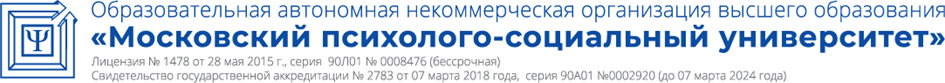 